Martfű Város Polgármesterétől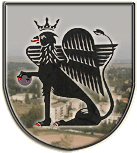 5435 Martfű, Szent István tér 1.Telefon: 56/450-222; Fax: 56/450-186E-mail:titkarsag@ph.martfu.huELŐTERJESZTÉSa Jász- Nagykun- Szolnok Megyei Katasztrófavédelmi Igazgatóság támogatásáraMartfű Város Önkormányzata Képviselő-testületének 2015. február 26-i üléséreElőkészítette: Baloghné Juhász Erzsébet irodavezetőVéleményező: Pénzügyi, Ügyrendi és Városfejlesztési BizottságDöntéshozatal: egyszerű többség Tárgyalás módja: nyilvános ülésTisztelt Képviselő- testület!Önkormányzatunk a Jász-Nagykun-Szolnok Megyei Katasztrófavédelmi Igazgatóság Szolnoki Katasztrófavédelmi Kirendeltség hivatásos tűzoltó állományának eszköz korszerűsítésére, képzettségének javítására, valamint elhelyezési és munkakörülményeinek javítására támogatást kíván nyújtani. Az ehhez szükséges támogatási szerződés tervezete, valamint az útmutató a támogatás elszámolásához előterjesztésem mellékletét képezi.Kérem a Tisztelt Képviselő- testületet az előterjesztés megtárgyalására és az alábbi határozati javaslat elfogadására.Határozati javaslat:Martfű Város Önkormányzata Képviselő-testületének……. /2015.(…….) határozataa Jász- Nagykun- Szolnok Megyei Katasztrófavédelmi Igazgatóság támogatásárólMartfű Város Önkormányzata Képviselő-testülete megtárgyalta a Jász- Nagykun- Szolnok Megyei Katasztrófavédelmi Igazgatóság támogatására vonatkozó előterjesztést és az alábbiak szerint döntött:Martfű Város Önkormányzata Képviselő-testülete elfogadja a Jász- Nagykun- Szolnok Megyei Katasztrófavédelmi Igazgatóság támogatására vonatkozó támogatási szerződés tervezetet és felhatalmazza a polgármestert a szerződés aláírására.A Képviselő- testület a támogatás összegét - 400.000,- Ft-ot – a 2015. évi költségevetésébe beépíti.Erről értesülnek:1. Jász-Nagykun-Szolnok Megyei Kormányhivatal2. Valamennyi képviselő helyben3. Jász- Nagykun- Szolnok Megyei Katasztrófavédelmi Igazgatóság4. Városfejlesztési és üzemeltetési iroda helyben5. Pénzügyi és adóügyi iroda helyben6. IrattárMartfű, 2015. február 15.                                                                                                         Dr. Papp Antal                                                                                                           polgármesterLátta: Szász Éva             jegyző